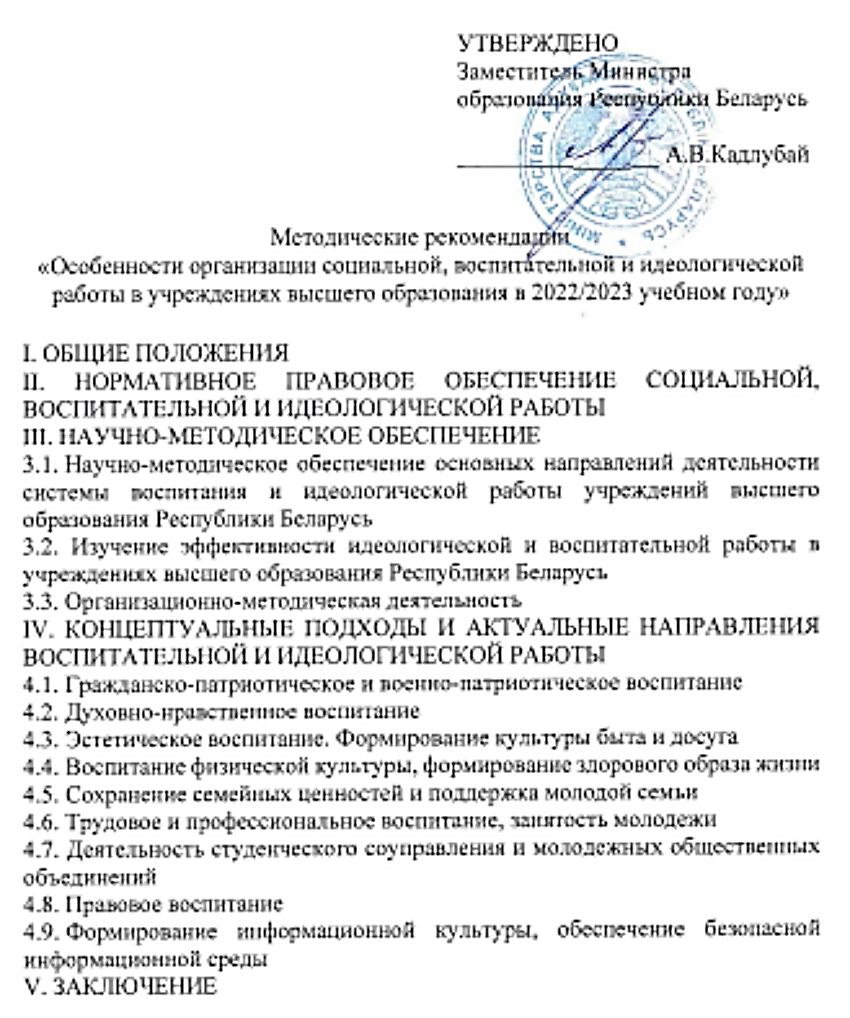 I. ОБЩИЕ ПОЛОЖЕНИЯСистема высшего образования в Республике Беларусь развивается в соответствии с потребностями национальной экономики и обеспечивает запросы общества и каждого гражданина в повышении уровня и качества образования. Целью современного образования является помощь обучающимся в приобретении компетенций, необходимых для успешной социализации и ответственного принятия осознанных решений, с которыми связана жизнь человека, в том числе при осуществлении профессионального выбора.Система образования рассматривается как институт социализации молодежи, обеспечивающий обучение и воспитание личности, формирующий ее мировоззрение и широкую эрудицию. В методических рекомендациях раскрыты приоритетные направления социальной, воспитательной и идеологической работы в учреждениях высшего образования (далее – УВО) в соответствии с основополагающими концептуальными и нормативными правовыми документами, направленными на обеспечение развития системы образования и реализацию государственной молодежной политики в Республике Беларусь – Кодексом Республики Беларусь об образовании, Государственной программой «Образование и молодежная политика» на 2021-2025 годы, Концепцией непрерывного воспитания детей и учащейся молодежи в Республике Беларусь, Концептуальными подходами к развитию системы образования Республики Беларусь до 2020 года и на перспективу до 2030 года, Стратегией развития государственной молодежной политики Республики Беларусь до 2030 года, а также уставами учреждений образования и программами развития учреждений высшего образования до 2025 года.С целью совершенствования качества воспитательной деятельности по работе с обучающимися требуется активизировать работу по проведению тренингов, тематических семинаров-практикумов, конференций, вебинаров, в рамках которых знакомить с инновационным педагогическим опытом отечественных и зарубежных специалистов. Для повышения уровня профессионального мастерства (информационно-методическая помощь, повышение уровня информационной культуры, внедрение современных технологий в воспитательный процесс и др.) усилить работу методических объединений кураторов учебных групп и воспитателей. Активизировать работу социально-педагогических и психологических служб УВО по формированию психологического благополучия в учреждениях образования, созданию благоприятных условий по адаптации студентов-первокурсников и др.В 2022/2023 учебном году необходимо продолжить практику проведения в УВО тематических диалоговых площадок, открытых диалогов, онлайн-стримов, дискуссий с участием руководителей органов государственной власти, политических и общественных деятелей, авторитетных и популярных у молодежи людей, лидеров мнений с целью обеспечения активного сознательного участия студентов в обсуждении вопросов устойчивого социально-экономического и политического развития страны.При организации воспитательной работы в УВО следует внедрять в практику воспитательной работы инновационные технологии (стартапы, интеллектуальные марафоны, арт-технологии, дебаты, форумы, веб-квесты и др.), а также новые формы гражданско-патриотического и духовно-нравственного воспитания, основанные на деятельностном подходе, вызывающие эмоциональный отклик у студентов.УВО рекомендуется усилить работу по повышению престижа молодежных общественных объединений и организаций, активизировать участие обучающихся в их деятельности. Активнее взаимодействовать с региональными/республиканскими молодежными парламентами с целью активизации гражданской активности студенчества и продвижения молодежных инициатив.Шире использовать потенциал Республиканского молодежного центра в реализации гражданско-патриотических, волонтерских, социально значимых проектов и мероприятий для студенческой молодежи. Продолжить работу по формированию волонтерских отрядов и более активному сотрудничеству с Республиканским волонтерским центром, который осуществляет полный комплекс информационных, консультативных и методических услуг учреждениям образования в сфере волонтерской деятельности. Усилить работу по духовно-нравственному воспитанию обучающихся через изучение народных традиций, истории и основ культурных и духовных ценностей и приобщение к ним учащейся молодежи.Активизировать популяризацию информационных государственных средств массовой информации, а также информационных ресурсов конструктивной направленности. Усилить контроль над содержательным наполнением и своевременным обновлением официальных сайтов, страниц учреждений образования в социальных сетях, расширить аудиторию подписчиков за счет размещения качественного, интересного и актуального для обучающихся контента, наладить систему обратной связи по вопросам и предложениям, поступающим от обучающихся, их родителей и педагогических работников.II. НОРМАТИВНОЕ ПРАВОВОЕ ОБЕСПЕЧЕНИЕ СОЦИАЛЬНОЙ, ВОСПИТАТЕЛЬНОЙ И ИДЕОЛОГИЧЕСКОЙ РАБОТЫПри организации социальной, воспитательной и идеологической работы в УВО в 2022/2023 учебном году следует учитывать основные положения Программы непрерывного воспитания детей и учащейся молодежи на 2021-2025 годы, Государственной программы «Образование и молодежная политика» на 2021-2025 годы (подпрограмма 10 «Молодежная политика»).В соответствии с подпрограммой 10 «Молодежная политика» Государственной программы «Образование и молодежная политика» на 2021-2025 годы воспитательная работа в УВО должна быть сконцентрирована по следующим ключевым направлениям:патриотическое и духовно-нравственное воспитание активной гражданской позиции; общественное участие и инициатива; профессиональная самореализация, карьерный рост, молодежное предпринимательство; семейные ценности; формирование здорового образа жизни; содействие реализации права молодежи на труд, вторичная занятость молодежи, развитие студотрядовского движения.Также основополагающими нормативными документами, определяющими основные направления деятельности для улучшения качества жизни студенческой молодежи, усиления ее роли в социально-экономическом развитии страны, необходимыми для планирования воспитательной работы в УВО являются:– Закон Республики Беларусь от 5 октября 2022 г. №205-3 
«Об изменении Закона Республики Беларусь «Об основах государственной молодежной политики»»;– Указ №521 от 31 декабря 2021 г. «О грантах Президента Республики Беларусь в сферах науки, образования, здравоохранения, культуры, молодежной политики» (последняя редакция Указа №425 от 13 сентября 2013 г.);– Постановление Министерства образования Республики Беларусь от 
3 августа 2022 г. № 227 «Об утверждении правил безопасности, правил расследования и учета несчастных случаев, произошедших с обучающимися»;– Постановление Министерства образования Республики Беларусь от 
22 сентября 2022 г. № 332 «О проведении воспитательной работы педагогическими работниками во внеучебное время с обучающимися»;– Программа патриотического воспитания населения на 2022 – 2025 годы;– Стратегия развития государственной молодежной политики Республики Беларусь до 2030 года;– Государственная программа «Физическая культура и спорт» на 2021 – 2025 годы;– Государственная программа «Малое и среднее предпринимательство в Республике Беларусь» на 2021 – 2025 годы;– Государственная программа «Здоровье народа и демографическая безопасность Республики Беларусь» на 2021–2025 годы;– Программа сотрудничества между Министерством образования Республики Беларусь и Белорусской Православной Церковью на 2020 – 2025 годы;– Национальный план действий по обеспечению гендерного равенства в Республике Беларусь на 2021 – 2025 годы;– Комплексный план мероприятий, направленных на принятие эффективных мер по противодействию незаконному обороту наркотиков, профилактике их потребления, в том числе среди детей и молодежи, социальной реабилитации лиц, больных наркоманией, на 2021 – 2022 годы;– План мероприятий по правовому просвещению граждан на 2021-2025 годы;– План по реализации Информационной стратегии по профилактике наркопотребления и противодействию незаконному обороту наркотиков в Республике Беларусь на 2020-2025 годы;– Республиканский план мероприятий по проведению в 2022 году Года исторической памяти и иные документы.III. НАУЧНО-МЕТОДИЧЕСКОЕ ОБЕСПЕЧЕНИЕ3.1. Научно-методическое обеспечение основных направлений деятельности системы воспитания и идеологической работы учреждений высшего образования Республики БеларусьНаучно-методическое обеспечение воспитательного процесса включает программно-планирующую документацию воспитания, инструктивно-методические письма, методические рекомендации, учебно-методические пособия, информационно-аналитические материалы, методики воспитания.В рамках методического сопровождения деятельности воспитательных структур УВО Государственным учреждением образования «Республиканский институт высшей школы» (далее ­ РИВШ) ежегодно разрабатываются и издаются учебные пособия, методические рекомендации и иные методические материалы. Рекомендуется использовать новое учебное издание РИВШ с грифом Министерства образования Республики Беларусь «Идеологическая и воспитательная работа в современном университете» (под.ред. Бондаря Ю.П.). Пособие включает теоретические разделы, рассматривающие основные направления идеологической и воспитательной работы со студенческой молодежью, а также методические рекомендации по совершенствованию идеологической и воспитательной работы в современном университете.Также рекомендуется использовать научно-методическое пособие РИВШ «Патриотическое воспитание молодежи Республики Беларусь: современное состояние и перспективы развития» (Л. С. Кожуховская [и др.]. Минск: РИВШ, 2021). В данном издании представлена социально-педагогическая многокомпонентная модель патриотического воспитания молодежи Республики Беларусь, комплексный анализ современного состояния проблемы патриотического воспитания молодежи в Республике Беларусь в научном, социологическом, методическом, практическом и компаративном ракурсах и др.Актуальная информация о новых методических рекомендациях, пособиях, учебно-методических изданиях, лучших проектах УВО по патриотическому воспитанию размещена в разделе «Нормативное, научно-методическое, организационное сопровождение» и «Практический опыт» на странице Управления воспитательной работы с молодежью РИВШ https://nihe.bsu.by/index.php/ru/normativnoe-soprovozhdenie . УВО запланировать на 2022/2023 учебный год участие в 
XX Республиканской выставке научно-методической литературы, педагогического опыта и творчества учащейся молодежи.3.2. Изучение эффективности идеологической и воспитательной работы в учреждениях высшего образования Республики БеларусьСистемное изучение эффективности воспитательной работы со студентами осуществляется в соответствии с Научно-методическими материалами по проведению анализа результатов мониторинга эффективности и качества идеологической и воспитательной работы в учреждении высшего образования, размещенными на сайте Управления воспитательной работы с молодежью РИВШ https://nihe.bsu.by/index.php/ru/normativnoe-soprovozhdenie по следующим параметрам:– количественные и иные характеристики образовательного процесса
в учреждении высшего образования;– изучение личностных параметров эффективности идеологической 
и воспитательной работы (по критериям);– изучение системных параметров эффективности идеологической 
и воспитательной работы (по критериям); – количественные параметры эффективности идеологической 
и воспитательной работы.На основании результатов эффективности и качества идеологической и воспитательной работы УВО определяются проблемные вопросы в организации работы, планируются мероприятия по повышению ее эффективности, конкретизируются задачи, совершенствуется содержание и формы идеологической и воспитательной работы с обучающимися, организационно-методическая работа с педагогическими работниками.Рассмотрение результатов изучения эффективности и качества идеологической и воспитательной работы рекомендуется включать в план заседаний ректората, советов, методических объединений кураторов учебных групп.3.3. Организационно-методическая деятельностьС целью научно-методического обеспечения воспитательного процесса, повышения профессиональной компетентности субъектов воспитания УВО, обмена положительным педагогическим опытом в 2022/2023 учебном году РИВШ планируются проведение:– республиканского форума и семинара кураторов учебных групп;– республиканского семинара-практикума для начальников управлений/отделов воспитательной работы УВО;– республиканского семинара-практикума для проректоров по воспитательной работе;– республиканского семинара «Актуальные проблемы организации воспитательной и идеологической работы со студентами в общежитии УВО», для воспитателей общежитий;– республиканского конкурса проектов и методических разработок патриотической направленности «Панорама успешных практик»;– республиканского семинара «Практические аспекты деятельности социально-педагогической и психологической службы УВО по профилактике девиантного поведения»;– обучающего семинара по вопросам обеспечения безопасных условий пребывания в учреждениях образования для руководителей и специалистов органов управления образованием, учреждений образования;– целевых курсов повышения квалификации и переподготовки кадров для преподавателей и специалистов, осуществляющих воспитательную деятельность в УВО, кураторов учебных групп, специалистов социально-педагогической и психологической службы, воспитателей и др.Актуальная информация о перечне учебных программ повышения квалификации и переподготовки кадров образования размещена в разделе «Обучение» на сайте РИВШ https://nihe.bsu.by/index.php/ru/obuchenie .Для более эффективной работы по обмену опытом организации работы с учащейся молодежью, успешными практиками работы с молодежью, разработками общих подходов и инновационными формами в воспитательной работе рекомендуется использовать потенциал презентационного проекта «Марафон успешных практик специалистов в сфере организации работы с молодежью», который проводится на базе РИВШ и объединяет специалистов, осуществляющих работу с молодежью из разных сфер деятельности. В рамках марафона в ноябре 2022 года состоится научно-практический семинар «Совершенствование профессиональной подготовки специалистов по работе с молодежью государств – участников СНГ».IV. КОНЦЕПТУАЛЬНЫЕ ПОДХОДЫ И АКТУАЛЬНЫЕ НАПРАВЛЕНИЯ ВОСПИТАТЕЛЬНОЙ И ИДЕОЛОГИЧЕСКОЙ РАБОТЫ4.1. Гражданско-патриотическое и военно-патриотическое воспитаниеВ целях формирования объективного отношения общества к историческому прошлому, сохранения и укрепления единства белорусского народа Указом Президента Республики Беларусь №1 от 1 января 2022 года 2022 год объявлен Годом исторической памяти. УВО следует обеспечить выполнение мероприятий Республиканского плана по проведению в 2022 году Года исторической памяти, обратив особое внимание на проведение:– диалоговых площадок, дебатов, открытых диалогов, общественных приемных, круглых столов для студенческой молодежи с участием руководителей государственных органов, представителей общественных объединений, политических партий по общественно-политической тематике и сохранения исторической памяти;– мероприятий, приуроченных к знаковым государственным событиям и имеющих особое историческое и общественно-политическое значение (День Независимости, День Конституции, День государственного герба Республики Беларусь и Государственного флага Республики Беларусь, День Победы, День народного единства) и др.УВО рекомендуется запланировать участие в мероприятиях гражданско-патриотической направленности: республиканском гражданско-патриотическом марафоне «Вместе − за сильную и процветающую Беларусь!»; республиканском гражданско-патриотическом проекте «Собери Беларусь в своем сердце»; республиканском конкурсе компьютерных разработок патриотической направленности «Патриот.by»; открытом дистанционном культурно-просветительском марафоне «Время измеряется памятью» и др.Одной из целей гражданско-патриотического воспитания молодежи является формирование у молодых людей уважительного отношения к государственным символам как воплощению национальной идеи белорусского общества. В 2022/2023 учебном году следует обратить внимание на обновление уголков (комнат) государственной символики, которые должны быть размещены в фойе, актовом зале, административных помещениях, в учебных кабинетах учреждений. Рекомендуется уделить особое внимание теме использования государственной символики Республики Беларусь в ходе преподавания учебной дисциплины «Основы идеологии белорусского государства», а также интегрировать ее в проведение кураторских часов.УВО в обязательном порядке в соответствии с Приказом Министерства образования Республики Беларусь №368 от 25.05.2022 г. 
«О совершенствовании работы по патриотическому воспитанию» предусмотреть при проведении торжественных мероприятий процедуру торжественного подъема/выноса Государственного флага и исполнения Государственного гимна Республики Беларусь, а также обязательное использование государственных символов, атрибутов и ритуалов, при проведении торжественных собраний и мероприятий, приуроченных к знаменательным датам и государственным праздникам.С целью усиления героико-патриотического воспитания студенческой молодежи запланировать организацию экскурсионных программ по историческим местам Беларуси, в соответствии с Перечнем образовательных экскурсий, туристических маршрутов (туров), рекомендованных для студенческой молодежи учреждений высшего образования https://nihe.by/images/ideology/%D0%9F%D0%B5%D1%80%D0%B5%D1%87%D0%B5%D0%BD%D1%8C_%D1%8D%D0%BA%D1%81%D0%BA%D1%83%D1%80%D1%81%D0%B8%D0%B9_%D0%9F%D0%94%D0%A4.pdf , а также посещение мемориальных комплексов, мест боевой и партизанской славы, на территории бывших нацистских лагерей для советских военнопленных и гетто, мемориальных комплексов Великой отечественной войны, историко-культурных комплексов, мемориалов воинской славы и мест массового захоронения (Государственный мемориальный комплекс «Хатынь», Мемориальный комплекс «Брестская крепость-герой», Мемориальный комплекс «Тростенец», Мемориал-кладбище жертвам концлагеря «Шталаг-352» и др.). Формированию активной гражданской и жизненной позиции молодежи способствует осуществление волонтерской деятельности. В обязательном порядке УВО следует организовать участие студенческой молодежи в республиканских акциях по оказанию помощи ветеранам Великой Отечественной войны силами волонтерских отрядов (вахта памяти, акции «Дом без одиночества», «Забота», «Ветеран живет рядом», «Жизнь как подвиг» и др.). Предусмотреть организацию работы по благоустройству и содержанию в надлежащем состоянии воинских захоронений, памятников и мемориальных комплексов.Важным направлением гражданско-патриотического воспитания является организация краеведческой работы, которая способствует формированию у молодежи положительного отношения к Отечеству, чувства люби и привязанности к родным местам. Следует предусмотреть участие в республиканской акции «Я гэты край Радзімаю заву»; республиканском конкурсе научных краеведческих работ, а также Всебелорусской молодежной экспедиции «Маршрутами памяти. Маршрутами единства».Необходимо продолжить работу по постоянному пополнению экспозиций музеев УВО, обновлению сайтов музеев или соответствующих разделов на сайтах учреждений образования, организации на базе музеев исследовательской работы и тематических мероприятий, реализации образовательных проектов. Особое внимание следует обратить на создание (пополнение) экспозиций музеев УВО, посвященных жертвам геноцида белорусского народа в годы Великой Отечественной войны, при этом активно использовать ресурс ПАТРИОТ.BY.Военно-патриотическое воспитание является неотъемлемой частью гражданско-патриотического воспитания, формируя активную гражданскую позицию молодежи, сознательное отношение к вопросам личной и общественной безопасности, развитие практических умений и навыков поведения в экстремальных ситуациях; воспитывая гордость за принадлежность к своему народу, к его свершениям, за Вооруженные силы своей страны, уважения к военной службе и форме одежды, формирование ориентации на сохранение, приумножение славных воинских традиций предков, увековечение памяти воинов, погибших при защите Родины. УВО рекомендуется продолжить практику организации военно-патриотического туризма, что подразумевает проведение экспедиций (акций, субботников) по наведению порядка и благоустройства территорий исторических, памятных мест и воинских захоронений; разработку соответствующих тематических туристических маршрутов, походов; организацию военно-патриотических клубов на базе учреждения образования. Важно проводить активную информационную работу со студенческой молодежью по укреплению престижа прохождения службы в Вооруженных Силах и правоохранительных органах Республики Беларусь. Участие студентов в республиканских патриотических акциях «К защите Отечества готов!», «Служим Беларуси!»; республиканской декаде «Афганістан у лёсах нашых землякоў»; мероприятиях, приуроченных к важным историческим и памятным датам в истории Вооруженных сил; встречи с ветеранами Вооруженных Сил, воинами-интернационалистами, военнослужащими Вооруженных Сил Республики Беларусь; рейды (совместное патрулирование) Молодежного отряда охраны правопорядка направлено на формирование гражданской зрелости и готовности к службе в Вооруженных силах Республики Беларусь. В целях придания военно-патриотическому воспитанию всеобъемлющего характера необходимо информировать молодежь и предоставить в УВО возможность доступа к информационным ресурсам, интерактивным платформам, направленным на военно-патриотическое воспитание (ПАТРИОТ.BY, Молодежь.бел. и др.).4.2. Духовно-нравственное воспитание Большая роль в духовно-нравственном воспитании молодежи отводится взаимодействию УВО с Белорусской Православной Церковью (далее – БПЦ). В целях реализации Программы сотрудничества между Министерством образования Республики Беларусь и БПЦ на 2020-2025 годы УВО необходимо приобщать студенческую молодежь к общечеловеческим и национальным ценностям путем привлечения их к участию в мероприятиях просветительского характера (этические беседы, дискуссии, круглые столы, семинары, встречи, просмотр и последующий анализ видеосюжетов и кинофильмов и др.). Рекомендуется проводить духовно-просветительские и благотворительные акции, конкурсы, фестивали, семинары, направленные на формирование духовно-нравственных ценностей. Необходимо включить в планы воспитательной работы УВО на 2022/2023 учебный год участие в Международной студенческой научной конференции «Христианские ценности в культуре современной молодежи»; молодежной конференции «Духовность. Молодежь. Инициатива»; республиканской благотворительной акции «Восстановление святынь Беларуси»; республиканской научно-просветительской экспедиции «Дарога да святыняў»; фестивале современной христианской культуры «Благовест»; конкурсе «Чистота слова ­ чистота души»; республиканском конкурсе молодежных проектов «Молодежь Беларуси за жизнь, нравственность и семейные ценности»; организацию мероприятий по эстетике общения в молодежной среде «Нецензурные выражения ­ угроза нации» и др.; запланировать проведение цикла тематических бесед по истории Православия и его роли в формировании культуры и государственности белорусского народа, о значимости религиозных праздников. Совместно с БПЦ запланировать проведение мероприятий по формированию правовой культуры языкового общения с участием представителей общественных объединений и священнослужителей. Для развития сотрудничества учреждения образования с БПЦ предусмотреть возможность создания виртуальных площадок.В 2023 году отмечается 1035-летие Крещения Руси, 2022 год – год 1030-летия Полоцкой епархии. УВО необходимо предусмотреть участие в мероприятиях, посвященных этим памятным датам. В ходе реализации мероприятий в рамках Года исторической памяти рекомендуется уделять внимание православному краеведению, святыням родного края.В рамках реализации Программы непрерывного воспитания детей и учащейся молодежи на 2021-2025 годы при организации воспитательной работы УВО необходимо предусмотреть организацию мероприятий, ориентированных на воспитание милосердия и благотворительности, оказание необходимой помощи лицам с инвалидностью, одиноким людям, детям-сиротам. С этой целью целесообразно обеспечить участие студентов и преподавателей в благотворительных акциях «Наши дети», «Доброе сердце», «Забота», «Дом без одиночества», «Ветеран живет рядом» и др.; оказывать посильную помощь в благоустройстве прилегающих к храмам территорий.4.3. Эстетическое воспитание. Формирование культуры быта и досуга Средствами эстетического воспитания в УВО являются организация и проведение мероприятий в рамках Международного дня музыки, Международного дня музеев, Всемирного дня искусства, Всемирного дня театра: проведение научно-практических конференций; посещение театра, музеев, филармонии, выставок; литературные встречи и музыкальные вечера; конкурсы и викторины; встречи с людьми искусства; конкурсы фотографий, рекламных роликов; организация художественно-творческих конкурсов и др.Популярными формами эстетического воспитания студенческой молодежи являются квесты и проекты, направленные на приобщение обучающихся к ценностям мировой и отечественной художественной культуры, к художественному творчеству, историко-культурным ценностям своей страны.Необходимым условием развития эстетической активности студентов является участие в акциях, направленных на приобщение к ценностям мировой и национальной культуры, привлечение учащихся к участию в мероприятиях республиканского формата, таких как республиканская культурно-просветительская акция «Грані творчасці», республиканский фестиваль художественного творчества учащейся и студенческой молодежи «АРТ-вакацыі»; Международный фестиваль хоровой музыки «Великое искусство вдохновлять»; Республиканский конкурс литературного творчества студентов высшего образования «Автограф» и др.С целью организации культурно-досуговой деятельности обучающихся проводить культурно-образовательные и тематические мероприятия: концерты классической музыки, театральные спектакли, литературно-музыкальные программы, традиционные студенческие праздники, творческие и интеллектуальные фестивали и конкурсы. Активизировать вовлечение и поощрять участие студентов в работе творческих коллективов, интеллектуальных клубов, спортивных секциях и др. Одной из задач, стоящих перед УВО, является формирование у студентов, проживающих в общежитии культуры быта. УВО необходимо запланировать проведение воспитательных мероприятий, направленных на создание благоприятного морально-психологического климата в общежитии, формирование общей и психологической культуры личности: акции «Общежитие – наш дом, наведем порядок в нем», «Экономия и бережливость»; открытые диалоги «Нравственные ценности», «Ответственное родительство»; философский стол «Мое здоровье+моя привычка=моя жизнь!», «Как научиться понимать и оценивать друг друга»; диалог «Нет прав без обязанностей», «Молодежные субкультуры: за и против»; интерактивное занятие  с элементами тренинга «Искусство диалога»; ролевая игра «Функции членов семьи», проведение субботников и др.При осуществлении воспитательной работы в УВО обязательно обращать внимание на планирование воспитательной и досуговой деятельности иностранных граждан при тесном взаимодействии с посольствами и землячествами иностранных студентов. Обучающиеся иностранные граждане, прибывающие на обучение в Республику Беларусь, должны адаптироваться не только к УВО и к особенностям проживания в общежитии, но и к жизни в другой стране: к ее культуре, традициям, существующей общепринятой системе норм и ценностей. Помощь в адаптации обучающимся иностранным гражданам к новой образовательной и культурной среде – важная задача воспитательной вертикали УВО. От решения этой задачи, от предоставления обучающимся иностранным гражданам реальной возможности участвовать в общественной, культурно-массовой, спортивной жизни УВО, города и республики во многом зависит не только укрепление престижа учреждения образования за рубежом, но и повышение имиджа Республики Беларусь в глазах иностранных граждан. С целью улучшения качества организации культурно-досуговой деятельности иностранных обучающихся рекомендуем использовать разработанные РИВШ методические рекомендации «Организация работы с обучающимися иностранными гражданами во внеучебное время».4.4. Воспитание физической культуры, формирование здорового образа жизниС целью популяризации культуры здорового образа жизни, быта и досуга учреждениям образования следует продолжить работу, направленную на формирование положительных установок на здоровый образ жизни, личной ответственности обучающихся за состояние своего здоровья. Включить в план воспитательной работы проведение конкурсов, стримов, тренингов и флешмобов, разработку и реализацию проектов, создание видеороликов, постеров-мотиваторов и др.; кураторские часы по вопросам правильного питания, соблюдения режима сна и отдыха, предупреждению вредных привычек и др.Запланировать проведение методических семинаров для кураторов студенческих групп, воспитателей общежитий, педагогов-организаторов по вопросам пропаганды здорового образа жизни, проблемам наркотизации и сохранению здоровья студентов, в том числе с использованием средств и технологий Интернет. На базе общежитий систематически проводить психологические тренинги специалистами психологической службы УВО по проблемам зависимого поведения (интернет-зависимостей, зависимости от гаджетов и др.), воздействия наркотических, алкогольных и психоактивных веществ на организм человека, психического здоровья.Продолжить организацию тематических мероприятий в рамках международных и республиканских дней здоровья (Всемирный день здоровья, Международный день борьбы с наркотиками, Международный день профилактики ВИЧ/СПИД и др.). Принять активное участие в спортивно-массовых и физкультурно-оздоровительных мероприятиях: республиканская акция «Неделя спорта и здоровья»; республиканский смотр уровня физической подготовленности в рамках программы физкультурно-спортивного движения «Олимпийские надежды Беларуси», «Паралимпийское движение Беларуси», «Дефлимпийское движение Беларуси»; республиканская спартакиада учащихся по техническим видам спорта «ТехноСпорт»; республиканские туристские слеты учащихся и студентов.В рамках формирования антинаркотического барьера у студенческой молодежи УВО необходимо обеспечить выполнение мероприятий Плана по реализации Информационной стратегии по профилактике наркопотребления и противодействию незаконному обороту наркотиков в Республике Беларусь на 2020-2025 годы от 22 мая 2020г. №33/207-69/237. Следует проводить разъяснительную работу с молодежью о негативных последствиях предложений быстрого заработка, размещать и своевременно обновлять в информационном пространстве УВО информацию об ответственности за незаконный оборот наркотических средств, психотропных веществ и аналогов, последствиях их употребления, внешних признаках наркотического опьянения, номерах телефонов антинаркотических горячих линий, в том числе с использованием информационного ресурса POMOGUT.BY. УВО необходимо запланировать проведение интерактивных мероприятий, в том числе диспутов, дискуссий, открытых микрофонов и др., направленных на предотвращение зависимости от наркотиков, алкоголя, табакокурения, игровой зависимости, интернет-зависимости, профилактику суицидов, правонарушений среди детей и подростков, профилактику раннего и одинокого материнства, социального сиротства с участием представителей БПЦ.Деятельность по профилактике суицидоопасного поведения среди молодежи остается одним из актуальных направлений деятельности в УВО. Работу по предупреждению у студентов суицидоопасного поведения и формированию ценностного отношения к жизни необходимо осуществлять всем участникам образовательного процесса во взаимодействии с законными представителями студенческой молодежи, специалистами органов здравоохранения, БПЦ, сотрудниками Министерства внутренних дел Республики Беларусь, общественными и молодежными организациями. Необходимо обучать студентов использованию приемов психологической защиты в сложных жизненных ситуациях, повышать их устойчивость к стрессу путем психологической подготовки к жизни.На сайтах УВО необходимо вести постоянно действующие тематические рубрики профилактической направленности: «Разговор с психологом», «Вопрос педагогу-психологу»; пропагандировать работу «Телефона доверия» и «Почты доверия», а также Республиканского центра психологической помощи.4.5. Сохранение семейных ценностей и поддержка молодой семьи При планировании воспитательной работы по данному направлению рекомендуется использовать разнообразные виды деятельности: учебную, игровую, трудовую, спортивную, семейно-бытовую и др. Студенческой молодежи необходимо раскрыть значимость понятия «семья», социальные роли супругов и родителей, а также содержание традиционных нравственных качеств.Для реализации Национального плана действий по обеспечению гендерного равенства в Республике Беларусь на 2021-2025 годы УВО особое внимание следуют обратить на формирование у обучающихся культуры взаимоотношений между полами, ценностного отношения к институту брака и семьи, представлений о важнейших сторонах Учреждениям образования продолжить практику проведения информационно-просветительских и воспитательных мероприятий, направленных на повышение престижа семьи, ознакомление обучающихся с основами семейной политики государства, формирование ответственного материнства и отцовства, усвоение знаний о сущности и содержании понятий «гендер», «гендерные стереотипы», «гендерные роли». С целью повышения статуса и престижа семьи среди студенческой молодежи целесообразно на базе общежитий УВО активизировать работу клубов молодой семьи, проводить конкурсы на лучшую студенческую семью, привлекая победителей к участию в мероприятиях по семейному воспитанию. Оказывать социальную и психологическую поддержку студенческим семьям: проводить социальные акции по поддержке студенческих семей, семейное психологической консультирование; по мере необходимости оказывать посреднические услуги по взаимодействию студенческих семей со специалистами различного профиля. Проводить в учреждениях образования мероприятия, приуроченные ко Дню семьи, Дню матери, Дню защиты детей. Организовывать круглые столы, лекции и беседы с использованием современных активных методов, дискуссий, дебатов, моделирования, интервью; проводить тренинги по решению проблемных жизненных ситуаций, по теме репродуктивного здоровья молодежи, организовывать творческие мастерские по составлению родословных, историй семей, создание семейных летописей, фотоальбомов, семейных газет, эссе и др. Предусмотреть включение в план воспитательной работы учреждения образования организацию тематических мероприятий, направленных на профилактику насилия в семейно-бытовой среде (обучение навыкам ненасильственной коммуникации и бесконфликтного решения проблем).Уделить внимание формированию общедоступного образовательного ресурса по проблемам семейных отношений и осознанного родительства: освещать вопросы брачно-семейных отношений и осознанного родительства в рамках цикла социально-гуманитарных дисциплин, организовать деятельность студенческой психологической библиотеки по теме «Семейное воспитание», сформировать электронную базу материалов по вопросам брачно-семейных отношений и осознанного родительства.4.6. Трудовое и профессиональное воспитание, занятость молодежи Наиболее эффективной формой трудового воспитания молодежи в УВО является проведение работы по организации деятельности студенческих отрядов. Развитие студенческих отрядов является приоритетным направлением в воспитании молодежи, как один из наиболее надежных путей привлечения обучающихся к общественно полезному труду, приобретению профессиональных, управленческих и коммуникативных навыков.В 2022/2023 учебном году УВО необходимо активизировать информационную работу о возможностях трудоустройства обучающихся в составе студенческих отрядов и его преимуществах, проработать возможность дополнительного стимулирования студентов к трудоустройству в составе студенческих отрядов преимущественно по отношению к индивидуальному трудоустройству.Рекомендуется запланировать участие в промопроекте «Выбираем студотряд», предусматривающего в каждом учреждении образования, в каждом районом комитете ОО «БРСМ» набор ребят для работы в летний период и круглогодично. С целью дальнейшего успешного трудоустройства студенческой молодежи рекомендуется ежегодно на базе УВО организовывать проведение мероприятий, направленных на обучение обучающихся технологиям поиска работы, эффективную самопрезентацию и подготовку к выходу на рынок труда.Включить в планы воспитательной работы учреждения образования участие в Молодежном форуме карьерных перспектив «Траектория успеха».С целью формирования понимания обучающимися пользы труда, осознания ими трудовой и умственной активности как условия социальной и личностной успешности, наличия потребности в трудовой деятельности необходимо активно вовлекать студенческую молодежь в общественно-полезную деятельность. Учреждениям образования обеспечить активное участие студентов в республиканском месячнике, субботниках, мероприятиях по благоустройству и озеленению территорий, прилегающих к учреждениям образования, населенных пунктов, природных и культурно-исторических объектов. УВО следует планировать участие в мероприятиях, направленных на развитие познавательной активности студенческой молодежи: республиканский конкурс научно-технического творчества учащейся молодежи «ТехноИнтеллект»; конкурс научно-технического творчества учащихся Союзного государства «Таланты XXI века», республиканский конкурс «ТехноЕлка»; республиканский слет изобретателей и рационализаторов ­ учащихся и работников учреждений образования и др. Кроме того рекомендуется продолжить практику создания и функционирования на базе УВО бизнес-инкубаторов и стартап-школ, направленных на стимулирование предпринимательской активности и формирование предпринимательских компетенций. Для активизации внеаудиторной деятельности обучающихся рекомендуется принять участие в республиканском молодежном конкурсе «100 идей для Беларуси», который направлен на выявление и поддержку одаренной и талантливой молодежи, развитие ее научной деятельности и продвижение перспективных инновационных разработок.4.7. Деятельность студенческого соуправления и молодежных общественных объединенийВ УВО должна быть разработана система подбора, расстановки и обучения актива из числа студентов в каждой учебной группе, на курсе, факультете, в общежитии, налажено взаимодействие с администрацией УВО на основе принципов социального партнерства и взаимной ответственности с целью реализации инициатив во всех сферах жизнедеятельности УВО, в том числе через создаваемые в рамках действующих нормативных правовых актов органы студенческого совета. Рекомендуется проведение кураторами учебных групп, психологами, социальным педагогом опросов, различных методов диагностики, позволяющих выявить лидеров в студенческой среде, узнать интересы и потребности юношей и девушек, направленность их поведения.Обратить внимание, что студенческий совет на всех уровнях должен включать в свой состав представителей ОО «БРСМ», профсоюза и других позитивно направленных объединений и формирований. В УВО должны быть созданы Советы молодых ученых (кафедра/факультет/институт/университет).Взаимодействие студенческого совета с администрацией УВО осуществляется на основе принципов социального партнерства и сотрудничества и выражается в:возможности присутствия представителей администрации УВО на заседаниях студенческих советов;участии представителей студенческого совета в работе коллегиальных органов УВО: ректорат, совет УВО, научно-методический совет, научно-технический совет, совет по идеологической и воспитательной работе и др. в соответствии с внутренними нормативными документами;участии представителей студенческого совета в работе комиссий: по заселению, по функционированию студенческих общежитий, по дисциплине (этике), по дисциплинарным взысканиям, по начислению учебных стипендий, по присуждению именных и Президентских стипендий, по распределению выпускников.встречах студенческого совета УВО с администрацией УВО (не реже 1 раза в семестр);рассмотрении соответствующими структурными подразделениями и администрацией УВО предложений студенческих советов;принятии решений по вопросам жизнедеятельности обучающихся УВО с учетом мнения студенческих советов;обсуждении на заседаниях Советов УВО, факультета основополагающих документов развития УВО.Администрации УВО рекомендуется оказывать материально-техническую и организационную поддержку; предоставлять в безвозмездное пользование помещения, средства связи, оргтехнику и иные необходимые для деятельности материалы, средства и оборудование.Особое внимание следует уделить усилению роли студенческого соуправления в планировании и организации воспитательного процесса УВО. Для более эффективной работы по организации деятельности студенческого соуправления необходимо использовать разработанные РИВШ «Примерное положение о студенческом самоуправлении учреждения высшего образования», а также «Методические рекомендации по организации деятельности студенческого самоуправления и первичных организаций общественных объединений в общежитиях учреждений образования».При организации деятельности студенческого совета учреждения образования обязательно учитывать типовое положение о Студенческом совете учреждения высшего образования Республики Беларусь, утвержденное Министром образования Республики Беларусь 31.05.2022 г.,  а также Положение об Общественном республиканском студенческом совете при Министерстве образования Республики Беларусь от 31.05.2022 г. https://nihe.bsu.by/index.php/ru/normjykfqy ajnjijgativnoe-soprovozhdenie .УВО необходимо организовать работу объединений по интересам, обучающих семинаров, направленных на развитие личностного роста студентов («Школа лидера», «Лидер»), более активно отражать деятельность студенческого соуправления на сайтах УВО и в социальных сетях, проводить мероприятия, связанные с обменом опытом. Необходимо развивать инфраструктуру для творческой самореализации студенческой молодежи, формировать молодежное медийное пространство и информационную культуру обучающихся. Наиболее эффективными формами работы по формированию  лидерских навыков являются: − теоретические и практические семинары (инструктивно-методические семинары, круглые столы) для председателей студенческих советов, заместителей председателей и секретарей студенческих советов;− интерактивные игры (интенсивы, квесты, тайм-менеджменты, «мозговой штурм» и др.), в ходе которых проходит обучение на собственном опыте, основанное на социально-психологическом аспекте, где знания приобретаются не извне, а через личный опыт человека;− мастер-классы (тренинговые занятия, дебаты, брифинги, форумы, фестивали и др.), в ходе которых демонстрируются возможности и конкретные примеры деятельности, обсуждаются теоретические и методические подходы в области молодежной политики и студенческого самоуправления;− творческие мастерские (практикумы), предусматривающие повышение компетентности в процессе совместной разработки механизмов организации конкурсов, мероприятий, социальной и общественно значимой деятельности;− социальные проекты и инициативы;− ярмарки идей (для активизации работы студенческого соуправления).УВО в обязательном порядке предусмотреть участие в конкурсе грантов в сфере молодежной политики согласно Указу Президента Республики Беларусь «О грантах Президента Республики Беларусь в сферах науки, образования, здравоохранения, культуры, молодежной политики».4.8. Правовое воспитаниеВ целях повышения уровня правового сознания и правовой культуры граждан Советом Министров Республики Беларусь принято Постановление от 24 февраля 2021 г. № 107 «О правовом просвещении граждан в 2021 – 2025 годах». Данным Постановлением установлен План мероприятий по правовому просвещению граждан в 2021 – 2025 годах (далее – План). В соответствии с Планом учреждениям образования необходимо организовать работу, направленную на формирование правовой культуры студентов: неделя правовых знаний, конкурсы творческих работ обучающихся, акции, викторины, олимпиады на правовую тематику. В 2022/2023 учебном году УВО необходимо следует принять участие в республиканских акциях: «Ответственный гражданин: я знаю, я соблюдаю закон», «Правовые и моральные нормы: знать и соблюдать», «Активный гражданин: мои поступки ­ моя ответственность», «Активный ­ значит ответственный. Правовая культура личности», «Я ­ гражданин Республики Беларусь»; запланировать проведение месячниках (декадах, неделях) правовых знаний и профилактики преступлений и правонарушений, правовых олимпиад; организовать заседания клубов правовой, профилактической направленности; практические занятия, диспуты, ситуативные игры и др. по профилактике противоправного поведения, противодействию торговле людьми, безопасному трудоустройству, выезду за границу и др. С целью активизации правового воспитания обучающихся рекомендуется в полной мере использовать ресурс Единого Дня информирования населения. В рамках общеуниверситетских дней информирования рекомендуется организация встреч с представителями республиканских и местных органов власти и управления, различных правоохранительных структур, во время которых до сведения обучающихся будут доведены нормы права и изменения в действующем законодательстве.Необходимо продолжить практику взаимодействия УВО с представителями и руководством Верховного Суда Республики Беларусь, судьями Конституционного Суда Республики Беларусь, депутатами Национального собрания Республики Беларусь, должностными лицами учреждений юстиции, сотрудниками Министерства внутренних дел Республики Беларусь, Прокуратуры Республики Беларусь, Следственного комитета Республики Беларусь и др.Особое внимание следует уделить проведению комплекса мероприятий, направленных на недопущение вовлечения студентов в деятельность незарегистрированных организаций политической и религиозной направленности, недопущение участия в несанкционированных митингах и шествиях.Необходимо обеспечить работу молодежных отрядов охраны правопорядка и добровольных дружин, что будет способствовать профилактике противоправных проявлений в молодежной среде, реализации проектов правоохранительной и военно-патриотической направленности.Активизировать работу по организации деятельности студенческих отрядов, направленных на оказание помощи в проведении работы по предупреждению распространения и употребления наркотических, психотропных веществ, а также их аналогов среди учащихся, обучение подростков навыкам безопасного и ответственного поведения, участие в подготовке и проведении профилактических мероприятий.С целью повышения уровня правовой грамотности обучающихся УВО необходимо обеспечить доступ обучающихся, преподавателей и сотрудников к правовой информации через электронные сети библиотек, предусмотрев возможность свободного доступа к источникам правовой информации, включая эталонный банк данных правовой информации Республики Беларусь, а также продолжить практику организации пунктов оказания бесплатной юридической помощи (лабораторий/центров правового информирования).4.9. Формирование информационной культуры, обеспечение безопасной информационной средыОдним из наиболее важных условий формирования информационной культуры студенческой молодежи является организация эффективной информационной воспитывающей среды УВО, что включает в себя деятельность официальных сайтов УВО в сети Интернет, официальных страниц, групп и аккаунтов в социальных сетях, издание малотиражных печатных и электронных газет, информационных буклетов, работу пресс-центров, теле и радиостудий, ресурсы библиотек.С целью оперативного освещения всех видов деятельности УВО следует наладить работу по своевременному обновлению и актуализации официальных сайтов, страниц и аккаунтов УВО в социальных сетях.Особое место при планировании воспитательной работы следует уделить профилактической работе по предупреждению распространения и влияния на обучающихся негативной информации, размещенной в сети Интернет. В связи с чем УВО следует:– организовать подготовку, размещение и систематическую актуализацию в социальных сетях, на информационных стендах, в печатных изданиях информационных материалов по актуальным вопросам обеспечения безопасности в информационном пространстве: памяток, брошюр, листовок по вопросам безопасного использования Интернет-ресурсов, угроз и рисков, связанных с использованием сети Интернет: Правила безопасности в сети Интернет», «Правила информационной безопасности. Как не стать жертвой киберпреступности», «Цифровая безопасность личных данных» и т.д.;– предусмотреть организацию системы информирования обучающихся о видах информации, оказывающей деструктивное воздействие на личность, запрещенной или ограниченной для распространения на территории Республики Беларусь, негативных последствиях и законодательной ответственности за распространение такой информации;– организовать проведение на постоянной основе тематических лекций, семинаров, круглых столов, направленных на формирование культуры общения в сети и этике пользования интернетом, инициировать проведение дискуссионных мероприятий, кураторских часов на темы: «Молодежь и Интернет: формула ответственности», «Интернет ­ территория ответственности», «Безопасный Интернет», «Репосты и лайки. Действия виртуальные, ответственность реальная», «Твоя цифровая репутация» и др.;– проводить систематический мониторинг социальных сетей, информационных каналов и групп в мессенджерах на предмет выявления случаев противоправного и отклоняющегося поведения обучающихся, размещения экстремистских материалов размещен на сайте Министерства информации Республики Беларусь;– проводить систематический мониторинг социальных сетей, информационных каналов и групп в мессенджерах на предмет выявления случаев противоправного и отклоняющегося поведения учащихся, размещения экстремистских материалов. Соответствующий Республиканский список экстремистских материалов размещен на сайте Министерства информации Республики Беларусь (http://mininform.gov.by – Документы);– установить постоянное сотрудничество с республиканскими и региональными СМИ по вопросам освещения значимых событий, основных достижений студенческой молодежи;– активизировать целенаправленную работу, в том числе информационную, по предупреждению участия обучающихся в IТ-преступлениях, а также исключению вероятности попадания их в «сети» киберпреступников;– уделить внимание популяризации в молодежной среде государственных общественно-политических СМИ (БелТА, «СБ:Беларусь сегодня», телеканалов «Беларусь-1», «ОНТ», «СТВ» и др.), молодежных информационных ресурсов конструктивной направленности: «Молодежь.бел» (http://xn--d1acdremb9i.xn--90ais/), «Молодежь Беларуси» (https://brsm.by/), Республиканского молодежного центра (https://t.me/Moladz_by), Республиканского волонтерского центра (https://t.me/rvcvolunteers) и др.;– предусмотреть активное участие обучающихся в реализации таких онлайн проектов, как: «Лучший студенческий медиа ресурс» среди пабликов, сообществ, аккаунтов в социальных сетях и мессенджерах, создаваемых обучающимися; Республиканский молодежный фестиваль-конкурс «МЕДИАСФЕРА» и др.С целью формирования информационной культуры и безопасности в молодежной среде, а также в рамках реализации Концепции информационной безопасности Республики Беларусь, в 2022-2023 учебном году учреждениям образования рекомендуется создать единый информационно-коммуникативный комплекс, направленный на формирование условий для двусторонней коммуникации между студентами и сотрудниками УВО, курирующими вопросы идеологической и воспитательной работы. V. ЗАКЛЮЧЕНИЕОсобая значимость воспитательной работы в УВО определяется формируемыми у студентов социально-личностными компетенциями, гражданской и социальной активностью, уровнем правовой и информационной культуры, умением самостоятельно принимать решения, работать в команде и т.д. Формирование у обучающихся необходимых социально-личностных и гражданских компетенций, в полной мере дополняющих профессиональные, является основой воспитательной работы в УВО. При организации воспитательной работы УВО следует ориентироваться на нормативные правовые документы Республики Беларусь, а также ориентироваться на перспективные направления развития системы воспитания и государственной молодежной политики.Результатом организации социальной, воспитательной и идеологической работы в УВО должна стать интеграция наиболее современных методов и форм воспитательной и идеологической работы в воспитательный и образовательный процесс с целью формирования личности с активной гражданской позицией и социально-ориентированным мышлением. Задачей УВО является создание необходимых условий для повышения мотивации и интереса обучающихся к приобретению важных социальных и личностных навыков, совершенствования гражданско-патриотического, духовно-нравственного, культурного уровня молодежи.УВО необходимо обеспечить активное участие студенческой молодежи в общественно-политической жизни, в том числе посредством приобщения обучающихся к принятию важных решений, затрагивающих их интересы, обеспечения поддержки общественно-значимых молодежных инициатив, соответствующих основополагающим направлениям социально-экономического развития Республики Беларусь.